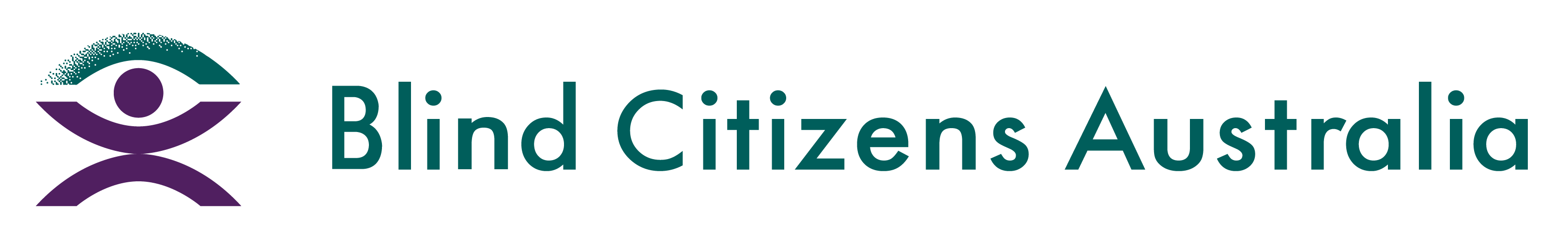 Ph 1800 033 660  |  E bca@bca.org.au  |  W bca.org.au |  ABN 90 006 985 226Position Statement on Managing Events In The Post Covid EraThursday, December 16, 2021BackgroundThe purpose of this statement is to provide guidance to BCA branches, staff or any other person with responsibility for hosting events on behalf of BCA about our organisation’s position in relation to management of BCA events in the post Covid era. BCA acknowledges that members will make their own choices regarding vaccination, and we are strongly committed to ensuring that all members can participate either in person or online. However, the requirements in this position statement are necessary to ensure that the health and well-being of all event participants is safeguarded as far as possible within a changing environment and across varying state and commonwealth legislation and public health directives. It should be read in conjunction with BCA’s pandemic policy and service charter.DefinitionsEvent host: a branch leader, staff member, director or any other individual who has been authorised to manage an event on behalf of BCA.Participant: any person, whether they be a member, non-member, support worker, contractor or volunteer who attends a BCA event.BCA Event: any activity held in BCA's name.Hosting In person EventsAnyone convening events on behalf of BCA, its branches or other groups must ensure that:Events are held in venues which are compliant with public health orders where the venue is located;In situations where events are held outdoors, it is the responsibility of the event host to ensure compliance with public health orders where the venue is located;Event hosts and the participants they are hosting comply with public health advice relevant to the event location;Vaccine mandates imposed by the venue or by Governments are complied with;Participants comply with the Covid safe measures outlined by the venue and in BCA’s pandemic policy such as wearing masks and using hand sanitiser;Ensure participants understand their responsibility not to attend events if they are experiencing symptoms of covid19 or are a close contact of a person who has tested positive to Covid-19;Online ParticipationBCA is committed to ensuring that, as far as possible, all members who wish to participate in events have the opportunity to do so. Anyone who is unable to attend an event in person will be offered the opportunity to connect to the event remotely where resources permit. BCA is committed to supporting branch leaders and other BCA members to build their capacity to host remote events.NoncomplianceAny event host or participant found not to comply with this position statement will be refused service by BCA as per the terms and conditions outlined in BCA’s service charter.  They will also be subject to any legal sanctions imposed within the state where the non-compliance occurs.  BCA will not take responsibility for any legal consequences of event participants’ non-compliance with public health directivesAny BCA staff or branch leaders who fail to comply with this position statement will have their leadership status revoked.Non-compliance or suspected non-compliance should be immediately reported to BCA's CEO or their delegate.Further Information and ResourcesShould you need advice regarding any aspect of this position statement, please contact BCA on 1800033660 or email bca@bca.org.au. This statement should be read in conjunction with BCA’s pandemic policy and service charter which can be found on our website: www.bca.org.au.